Before theFederal Communications CommissionWashington, D.C. 20554ORDERAdopted: May 16, 2019	Released: May 17, 2019By the Deputy Chief, Consumer Policy Division, Consumer and Governmental Affairs Bureau:In this Order, we consider eight complaints alleging that MCI, Inc. (MCI) changed Complainants’ telecommunications service providers without obtaining authorization and verification from Complainants as required by the Commission’s rules.  We conclude that MCI’s actions did not result in unauthorized changes in Complainants’ telecommunications service providers as defined in the rules, and we deny Complainants’ complaints.Section 258 of the Communications Act of 1934, as amended (the Act), prohibits the practice of “slamming,” the submission or execution of an unauthorized change in a subscriber’s selection of a provider of telephone exchange service or telephone toll service.  The Commission’s implementing rules require, among other things, that a carrier receive individual subscriber consent before a carrier change may occur.  Specifically, a carrier must:  (1) obtain the subscriber's written or electronically signed authorization in a format that satisfies our rules; (2) obtain confirmation from the subscriber via a toll-free number provided exclusively for the purpose of confirming orders electronically; or (3) utilize an appropriately qualified independent third party to verify the order.  The Commission also has adopted rules to limit the liability of subscribers when a carrier change occurs, and to require carriers involved in slamming practices to compensate subscribers whose carriers are changed without authorization. We received Complainants’ complaints alleging that Complainants’ telecommunications service providers had been changed without Complainants’ authorization.  Pursuant to our rules, we notified MCI of the complaints and MCI responded.  In each case, the evidence shows that MCI did not submit a request to change Complainants’ telecommunications service providers.  Rather, in some cases the consumer mistakenly believed MCI had switched his/her provider when, in fact, a reseller of MCI’s long distance service had submitted the switch at the consumer’s request.  In the other cases, the consumer’s local telephone company routed long distance calls on MCI’s network in error.  We therefore find that MCI’s actions did not result in “unauthorized changes” in Complainants’ telecommunications service providers, as defined by the rules. Accordingly, IT IS ORDERED that, pursuant to section 258 of the Communications Act of 1934, as amended, 47 U.S.C. § 258, and sections 0.141, 0.361 and 1.719 of the Commission’s rules, 47 CFR §§ 0.141, 0.361, 1.719, the complaints filed against MCI, Inc. ARE DENIED.IT IS FURTHER ORDERED that this Order is effective upon release.		FEDERAL COMMUNICATIONS COMMISSIONAPPENDIX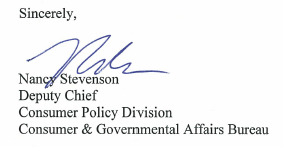 INFORMAL	DATE OF   		     DATE OF			COMPLAINT	COMPLAINT	     RESPONSE	NUMBER		172559                         	     March 11, 2015   	     April 15, 2015      	462896			     August 12, 2015	     August 24, 20151550064		     April 6, 2017	     May 11, 20171696274		     June 10, 2017	     June 26, 20172103452		     December 13, 2017	     February 12, 20182221075		     February 7, 2018	     March 7, 20182594783		     June 26, 2018	     August 8, 20182933572		     November 21, 2018	     December 11, 2018In the Matter ofMCI, Inc.Complaints Regarding Unauthorized Change ofSubscriber’s Telecommunications Carrier)))))))))Complaint Nos.  172559                          462896                          1550064                          1696274                          2103452                          2221075                          2594783)                          2933572